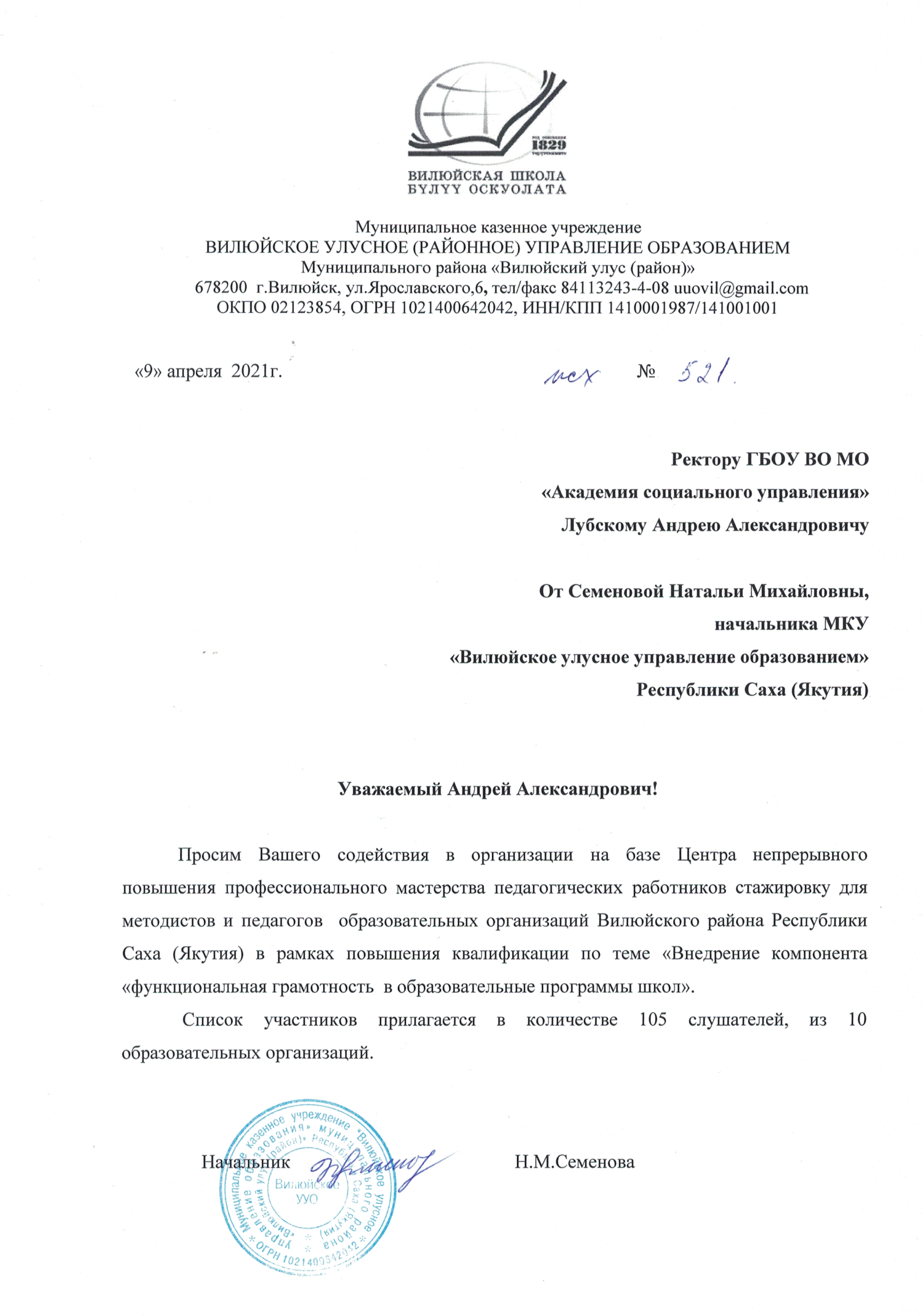 Приложение №1Список участников стажировкип/№Ф.И.ОДолжностьШкола1Леонтьева Аида АфанасьевнаМБОУ «Лекеченская СОШ им.А.И.Леонтьева»Директор  2Торотоева Лариса ФедоровнаМБОУ «Лекеченская СОШ им.А.И.Леонтьева»Зам.директора по УВР3Малышева Мария МихайловнаМБОУ «Лекеченская СОШ им.А.И.Леонтьева»Зам. директора по ВР4Алексеев Валентин ИвановичМБОУ «Лекеченская СОШ им.А.И.Леонтьева»Учитель географии5Федорова Матрена СеменовнаМБОУ «Лекеченская СОШ им.А.И.Леонтьева»Учитель якутского языка6Николаева Федианна ФедотовнаМБОУ «Лекеченская СОШ им.А.И.Леонтьева»Учитель русского языка7Федорова Каролина ЕгоровнаМБОУ «Лекеченская СОШ им.А.И.Леонтьева»Учитель нач. классов8Васильева Розалия СпиридоновнаМБОУ «Лекеченская СОШ им.А.И.Леонтьева»Учитель нач. классов9Ноговицына Екатерина ЕгоровнаМБОУ «Лекеченская СОШ им.А.И.Леонтьева»Учитель нач. классов10Андреева Зинаида ДмитриевнаМБОУ «Лекеченская СОШ им.А.И.Леонтьева»Учитель нач. классов11Син-Хой Светлана СеменовнаМБОУ «Лекеченская СОШ им.А.И.Леонтьева»Учитель нач. классов12Яковлев Иван АндреевичМБОУ «Лекеченская СОШ им.А.И.Леонтьева»Учитель истории13Харлампьева Анна ЕгоровнаМБОУ «Лекеченская СОШ им.А.И.Леонтьева»Учитель математики14Харлампьева Екатерина Прокопьевна МБОУ «Лекеченская СОШ им.А.И.Леонтьева»Учитель математики15Куланова Мария АртемьевнаМБОУ «Вилюйская СОШ №3 им. Н.С. Степанова»Заместитель директора по инновационно-методической работы16Мальцева Луиза РомановнаМБОУ «Вилюйская СОШ №3 им. Н.С. Степанова»Учитель начальных классов17Протопопова Дария АлексеевнаМБОУ «Вилюйская СОШ №3 им. Н.С. Степанова»Учитель начальных классов18Комарова Екатерина ПетровнаМБОУ «Вилюйская СОШ №3 им. Н.С. Степанова»Учитель начальных классов19Калачикова Наталья ДмитриевнаМБОУ «Вилюйская СОШ №3 им. Н.С. Степанова»Учитель начальных классов20Сивцева Марина ВасильевнаМБОУ «Вилюйская СОШ №3 им. Н.С. Степанова»Учитель начальных классов21  Томская Екатерина ВикторовнаМБОУ «Вилюйская СОШ №3 им. Н.С. Степанова»Учитель начальных классов22ДорановаАнисия АнтоновнаМБОУ «Вилюйская СОШ №3 им. Н.С. Степанова»Учитель начальных классов23Анисимова Галина АлександровнаМБОУ «Вилюйская СОШ №3 им. Н.С. Степанова»Учитель математики24Евсеева Марина КлиментьевнаМБОУ «Вилюйская СОШ №3 им. Н.С. Степанова»Учитель математики25Яковлева Надежда СпиридоновнаМБОУ «Вилюйская СОШ №3 им. Н.С. Степанова»Учитель математики26Нифонова Юлия ИвановнаМБОУ «Вилюйская СОШ №3 им. Н.С. Степанова»Учитель математики27Николаева Татьяна АлександровнаМБОУ «Вилюйская СОШ №3 им. Н.С. Степанова»Учитель математики28Семенова Алена ВасильевнаМБОУ «Вилюйская СОШ №3 им. Н.С. Степанова»Учитель русского языка и литературы29Софронова Рита НиколаевнаМБОУ «Вилюйская СОШ №3 им. Н.С. Степанова»Учитель русского языка и литературы30Иванова Дария НиколаевнаМБОУ «Вилюйская СОШ №3 им. Н.С. Степанова»Учитель русского языка и литературы31Андреева Мария ВасильевнаМБОУ «Вилюйская СОШ №3 им. Н.С. Степанова»Учитель русского языка и литературы32Мыреева Мария ВалентиновнаМБОУ «Вилюйская СОШ №3 им. Н.С. Степанова»Учитель русского языка и литературы33Еремеева Ирина ЯковлевнаМБОУ «Вилюйская СОШ №3 им. Н.С. Степанова»Учитель английского языка34СаввиноваТуянаДамдиновнаМБОУ «Вилюйская СОШ №3 им. Н.С. Степанова»Учитель английского языка35Васильева Зоя ВладиславовнаМБОУ «Вилюйская СОШ №3 им. Н.С. Степанова»Учитель английского языка36Атласова Айталина АфанасьевнаМБОУ «Вилюйская СОШ №3 им. Н.С. Степанова»Учитель географии37Петрова Федора НиколаевнаМБОУ «Вилюйская СОШ №3 им. Н.С. Степанова»Учитель истории и обществознания38Николаева Елена АлександровнаМБОУ «Вилюйская СОШ №3 им. Н.С. Степанова»Учитель истории и обществознания39Константинова Ирина АлексеевнаМБОУ «Жемконская СОШ им. Н.А.Кондакова»Учитель начальных классов40Афанасьева Надежда ГаврильевнаМБОУ «Жемконская СОШ им. Н.А.Кондакова»Учитель начальных классов41Гоголева Христина КлавдиевнаМБОУ «Жемконская СОШ им. Н.А.Кондакова»Учитель начальных классов4243Огудова Алина ПетровнаМБОУ «Жемконская СОШ им. Н.А.Кондакова»Учитель начальных классов44Степанова Маргарита РудольфовнаМБОУ «Жемконская СОШ им. Н.А.Кондакова»Учитель русского языка и литературы45Федорова Юлия НиколаевнаМБОУ «Жемконская СОШ им. Н.А.Кондакова»Учитель русского языка и литературы46Данилов Прокопий ВитальевичМБОУ «Жемконская СОШ им. Н.А.Кондакова»Учитель русского языка и литературы47Онопрова Ульяна СтепановнаМБОУ «Жемконская СОШ им. Н.А.Кондакова»Учитель биологии и химии48Николаева Токуйаана ИвановнаМБОУ «Жемконская СОШ им. Н.А.Кондакова»ПДО49Прокопьева Светлана МихайловнаМБОУ «Жемконская СОШ им. Н.А.Кондакова»Зам. директора по УР50Кондакова Наталья НиколаевнаМБОУ «Жемконская СОШ им. Н.А.Кондакова»Учитель математики51Степанова Айталина НикифоровнаМБОУ «Вилюйская НОШ№1»Учитель нач. классов52Петрова Вера СеменовнаМБОУ «Вилюйская НОШ№1»Учитель начальных классов53Кириллина Матрена ВладимировнаМБОУ «Вилюйская НОШ№1»Учитель начальных классов54Тихонова Анастасия СергеевнаМБОУ «Вилюйская НОШ№1»Учитель нач. классов55Потапова МотренаКононовнаМБОУ «Вилюйская НОШ№1»Учитель нач. классов56Павлова Ирина ИвановнаМБОУ «Вилюйская НОШ№1»  заместитель директора по УМР57Протопопова Евдокия АлександровнаМБОУ «Вилюйская НОШ№1»Учитель нач. классов58Константинова Наталья ИвановнаМБОУ «Вилюйская НОШ№1»Учитель нач. классов59Митина Лена НикитичнаМБОУ «Вилюйская НОШ№1»Учитель нач. классов60Чабыева Татьяна НиколаевнаМБОУ «Вилюйская НОШ№1» заместитель директора по УМР61Степанова Елизавета ПетровнаМБОУ «Вилюйская НОШ№1»учитель нач. классов62Доранова Сусанна АнтоновнаМБОУ «Вилюйская НОШ№1»Учитель нач. классов63Кузнецова Людмила НиколаевнаМБОУ «Вилюйская НОШ№1»Учитель нач. классов64Лукина Алена АнатольевнаМБОУ «Вилюйская НОШ№1»Учитель нач. классов65Сивцева Айталина ВасильевнаМБОУ «Вилюйская НОШ№1»Учитель нач. классов66Татаринова Матрена ВладимировнаМБОУ «Вилюйская НОШ№1»Учитель нач. классов67Захарчено  Юлия НиколаевнаМБОУ «Кысыл-Сырская СОШ»учитель68 Лазуренко АльфияЛинуровнаМБОУ «Кысыл-Сырская СОШ»учитель69Фоломеева Прасковья ВасильевнаМБОУ «Кысыл-Сырская СОШ»учитель70Васильева Сайыына Иосифовна.МБОУ «Кысыл-Сырская СОШ»учитель72СемёноваЛаурита ЕгоровнаМБОУ «Кысыл-Сырская СОШ»учитель73Пудовкина Елена АнатольевнаМБОУ «Кысыл-Сырская СОШ»Заместитель  директора по УР74Селиванова Тамара ВладимировнаМБОУ «Кысыл-Сырская СОШ»учитель75Дмитриева Джулустана ФедотовнаМБОУ «Бекчегинская СОШ им.Г.Ф.Николаева»Учитель начальных классов76Захарова Анастасия НиколаевнаМБОУ «Бекчегинская СОШ им.Г.Ф.Николаева»Учитель начальных классов77 Васильева Любовь СтепановнаМБОУ «Бекчегинская СОШ им.Г.Ф.Николаева»Учитель начальных классов78Осипова Виктория ПавловнаМБОУ «Бекчегинская СОШ им.Г.Ф.Николаева»Учитель начальных классов79Григорьева Матрена МисаевнаМБОУ «Бекчегинская СОШ им.Г.Ф.Николаева»Учитель русского языка и литературы80Афанасьева Яна АфанасьевнаМБОУ «Бекчегинская СОШ им.Г.Ф.Николаева»Учитель математики81Алексеев Владимир ГаврильевичМБОУ «Бекчегинская СОШ им.Г.Ф.Николаева»Учитель 82Калачев Петр СерафимовичМБОУ «Бекчегинская СОШ им.Г.Ф.Николаева»Учитель географии83Анисимова Валентина Степановна МБОУ «Тасагарская СОШ им.Н.Н.Каратаева»учитель географии и биологии84Григорьева Альбина ЕгоровнаМБОУ «Тасагарская СОШ им.Н.Н.Каратаева»учитель НК85Иванова Алерита АлексеевнаМБОУ «Тасагарская СОШ им.Н.Н.Каратаева»учитель математики8687Иванова Татьяна ВладимировнаМБОУ «Тасагарская СОШ им.Н.Н.Каратаева»учитель НК88Нахов Георгий ИннокентьевичМБОУ «Тасагарская СОШ им.Н.Н.Каратаева»учитель англ.языка89Осипов Валерий ИвановичМБОУ «Тасагарская СОШ им.Н.Н.Каратаева»учитель математики и информатики90Осипова Анастасия ФедосиевнаМБОУ «Тасагарская СОШ им.Н.Н.Каратаева»зам.директора по УВР91Осипова Анжелика АлексеевнаМБОУ «Тасагарская СОШ им.Н.Н.Каратаева»учитель англ.языка92Осипова Валентина НиколаевнаМБОУ «Тасагарская СОШ им.Н.Н.Каратаева»учитель НК93Попова Мария ГаврильевнаМБОУ «Тасагарская СОШ им.Н.Н.Каратаева»учитель русского языка и лит9495Сивцева Галина ИвановнаМБОУ «Тасагарская СОШ им.Н.Н.Каратаева»учитель русского языка и лит96Васильева Мария ПавловнаМБОУ «2 Кюлетская СОШ имени Н.А.Алексеева»Директор97Чорохоева Евгения ВасильевнаМБОУ «2 Кюлетская СОШ имени Н.А.Алексеева»Зам.директора по учебной работе98Федорова Матрёна СеменовнаМБОУ «2 Кюлетская СОШ имени Н.А.Алексеева»Учитель английского языка99Степанова Александра ВладимировнаМБОУ «2 Кюлетская СОШ имени Н.А.Алексеева»Учитель русского языка и литературы100Григорьева Анджелла ГермановнаМБОУ «2 Кюлетская СОШ имени Н.А.Алексеева»Учитель начальных классов101Кириллина Раиса НиколаевнаМБОУ «2 Кюлетская СОШ имени Н.А.Алексеева»Учитель математики102Алексеева Айталина ДмитриевнаМБОУ «Кыргыдайская СОШ»Учитель 103Дьяконова Акулина ГаврильевнаМБОУ «Кыргыдайская СОШ»учитель104Алексеева Мария НестеровнаМБОУ «Кыргыдайская СОШ»учитель105Окоемова Василиса ГаврильевнаМБОУ «Кыргыдайская СОШ»учитель